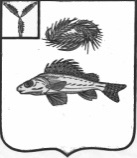 АДМИНИСТРАЦИЯПЕРЕКОПНОВСКОГО МУНИЦИПАЛЬНОГО ОБРАЗОВАНИЯЕРШОВСКОГО МУНИЦИПАЛЬНОГО РАЙОНАСАРАТОВСКОЙ ОБЛАСТИРАСПОРЯЖЕНИЕОт 15.03.2022 года									№ 25О создании профилактических групп по проведению мероприятий по пожарной безопасности в границах населенных пунктов  Перекопновского муниципального образованияВо исполнение Федерального закона от 21.12.1994 года № 69-ФЗ "О пожарной безопасности", в соответствии с Федеральным законом от 06.10.2003 года № 131-ФЗ «Об общих принципах организации местного самоуправления», с целью проведения противопожарной пропаганды в жилом секторе Перекопновского муниципального образования:1. Создать профилактическую группу по проведению мероприятий по пожарной безопасности в границах населенных пунктов Перекопновского муниципального образования согласно приложения.2. Провести разъяснительную работу с населением, обращая особое внимание на места проживания малоимущих семей и социально неадаптированных групп населения по соблюдению мер безопасности при эксплуатации систем отопления, электроснабжения и газового хозяйства жилых помещений. 3. Сведения о проведенной работе предоставлять к 25 числу каждого месяца в отделение надзорной деятельности по Ершовскому, Дергачевскому и Федоровскому району и в государственную инспекции Ершовского района по пожарному надзору по утвержденной форме по факсу 8 (84564) 5-33-90.2. Контроль за исполнением настоящего распоряжения оставляю за собой.Глава Перекопновского муниципального образованияЕршовского муниципального района Саратовской области							Е. Н. ПисареваПриложение к распоряжению администрации Перекопновского МО № 25 от 15.03.2022 годаСОСТАВПрофилактических групп по проведению мероприятий по пожарной Безопасности в границах населенных пунктов Перекопновского муниципального образованияНаселенные пунктыЧлены профилактических группС. Васильевка, с. АлександрияПодоляко Галина ВикторовнаС. ЕремеевкаКозакова Ольга ВалентиновнаС. КраснянкаСтупак Наталья ИвановнаС. ПерекопноеХвастова Наталья МихайловнаС. Черная Падина, с. Чистый ПлесБолдова Галина Алексеевна 